1.【答案】B,C【解析】《中华人民共和国香港特别行政区基本法》第43条规定，香港特别行政区行政长官是香港 特别行政区的首长，代表香港特别行政区。香港特别行政区行政长官依照本法的规定对中央人民政府和 香港特别行政区负责。故本题选BC。2.【答案】B【解析】“案结事了”是指法院结案之后，真正地解决纠纷，化解矛盾，体现司法解决的根本 性，A项正确；“有告必理”是指法院不再对诉讼要件进行实质审查，一律接收诉状，法院“有案不立”将被追责，任 何单位、个人不得干预法院立案，体现司法的公平正义，B项错误；“不告不理”是指没有原告的起诉，法院就不能进行审判，体现司法活动的被动性，C项正确；“一事不再理”是指对判决、裁定已经发生法律效力的案件的被告人，不得再次起诉和审理，体现司法 程序的终结性，D项正确。故本题选B。3.【答案】B【解析】A、C、D三项均未生成新的物质，均属于物理现象。 B项蜡烛燃烧产生二氧化碳和水，属于化学反应。故本题选B。4.【答案】A,C【解析】破冰船船身短而宽，长宽比值小，底部首尾上翘，首柱尖削前倾，总体强度高，首尾和水 线区用厚钢板和密骨架加强。A项正确，B项错误。破冰船一般常用两种破冰方法，如果冰层不超过1.5米厚，多采用“连续式”破冰法；如果冰层较厚，则采用“冲撞式”破冰法，C项正确。1957年，苏联建造的“列宁”号破冰船，是世界上第一艘核动力破冰船，D项错误。 故本题选AC。5.【答案】D【解析】从总体上讲，正式谈判排列方式分为双边谈判和多边谈判。双边谈判多采用长桌，主要有 两种形式可供选择，一种是横桌式座次排列，是指谈判桌在谈判室内横放，客方人员面门而坐，主方人 员背门而坐。除双方主谈者居中就座外，各方的其他人士则应依其具体身份的高低，各自先右后左、自 高而低地分别在己方一侧就座。双方主谈者的右侧之位，在国内谈判中可坐副手，而在涉外谈判中则应 由译员就座。另一种是竖桌式座次排列，是指谈判桌在谈判室内竖放，具体排位时以进门时的方向为准，右侧由客方人士就座，左侧则由主方人士就座。在其他方面，则与横桌式排座相仿。多边谈判时， 为了避免失礼，按照国际惯例多采用圆桌为谈判桌，也分为两种形式，一种是自由式座次排列，即各方 人士在谈判时自由就座，毋须事先正式安排座次。另一种是主席式座次排列，是指在谈判室内面向正门 设置一个主席之位，由各方代表发言时使用。其他各方人士，则一律背对正门、面对主席之位分别就座。各方代表发言后，亦须下台就座。因此，A、B、C项均表述正确。D项表述错误，主谈人居中而坐，其余人应遵循右高左低原则分坐两侧。 故本题选D。6.【答案】D【解析】温室效应是由于大气中温室气体（二氧化碳、甲烷等）含量增大而形成的，A项正确。工业上大量燃烧含硫燃料和以含硫矿石为原料的金属冶炼，产生的二氧化硫气体排放到大气中是形成酸 雨的主要原因，B项正确。含氟物质是臭氧层破坏的元凶，C项正确。水体富营养化是指水体中氮、磷等营养盐含量过多而引起的水质污染现象。生活污水、化肥和食品工业 废水以及农田排水都是造成水体富营养化的主要原因。藻类大量繁殖是水体富营养化的结果，D项错误。故本题选D。7.【答案】A【解析】“恰同学少年，风华正茂，书生意气，挥斥方遒”出自毛泽东1925年写的《沁园春•长 沙》；“红军不怕远征难，万水千山只等闲”出自1935年10月到达陕北时写的《七律•长征》；“宜将剩勇追穷寇，不可沽名学霸王”出自1949年4月写的《七律•人民解放军占领南京》； “为有牺牲多壮志，敢教日月换新天”出自1959年6月25日到韶山时写的《七律•到韶山》。 故本题选A。8.【答案】A【解析】铅笔芯的主要成分是石墨和粘土。铅笔的笔芯是用石墨和粘土按一定比例混合制成的。“H”代表粘土，用以表示铅笔芯的硬度，“H”前面的数字越大（如6H），铅笔芯就越硬，即笔芯中与 石墨混合的粘土比例越大；“B”代表石墨，用以表示铅笔芯质软的情况和写字的明显程度，“6B”最软，字迹最黑，常用于绘画，普通铅笔标号则一般为“HB”。A项表述错误。故本题选A。9.【答案】B【解析】B项错误，社会契约论的思想是瑞士裔法国思想家卢梭于1762年在《社会契约论》一书中提出的。伏尔泰主张开明的君主政治，强调自由和平等，被誉为“法兰西思想之王”“欧洲的良心”。 故本题选B。10.【答案】A【解析】公共服务，是21世纪公共行政和政府改革的核心理念，包括加强城乡公共设施建设，发展 教育、科技、文化、卫生、体育等公共事业，为社会公众参与社会经济、政治、文化活动等提供保障。 公共服务以合作为基础，包括加强城乡公共设施建设，强调政府的服务性，强调公民的权利。区科技局定期举办科普知识讲座活动属于公共服务范畴，A项正确。 B、C、D项不能满足公民的直接需求，都不属于公共服务范畴。故本题选A。11.【答案】A【解析】《民法典》第1052条第一款规定，因胁迫结婚的，受胁迫的一方可以向人民法院请求撤销 婚姻。A项乙受胁迫与甲结婚，因此可申请撤销该婚姻。B、C、D项均没有受到胁迫或被限制人身自由。 故本题选A。12.【答案】D【解析】A项错误，完善规范市场的法律是中国立法机关的职能，不是中国企业。B项错误，市场经济的主要作用是利用市场的竞争机制和价格机制来配置稀缺资源，与本题无关。 C项错误，遵守市场要求的道德是作为一个企业的要求，并不是“市场观念”的标志。D项正确，只有把握市场特征和原则，才能做到市场观念“走出去”。 故本题选D。13.【答案】B,D【解析】A项错误，《政府公开信息条例》第25条第一款规定，公民、法人或者其他组织向行政机关申请提供与其自身相关的税费缴纳、社会保障、医疗卫生等政府信息的，应当出示有效身份证件或者 证明文件。本题中该律师是要申请公开该网站建设、设计及投标过程中的全部信息，不需要提供本人有 效身份证明。B项正确，C项错误，该条例第20条第二款规定，政府信息公开申请应当包括下列内容：（一）申请人的 姓名或者名称、联系方式；（二）申请公开的政府信息的内容描述；（三）申请公开的政府信息的形式 要求。因此，该律师需对公开信息的形式提出要求，但不必说明申请信息用途。D项正确，根据该条例第27条的规定，行政机关依申请提供政府信息，除可以收取检索、复制、邮寄等 成本费用外，不得收取其他费用。故本题选BD。【备注】因《政府信息公开条例》（2019）的修订，本题答案有争议，设置为不开放。14.【答案】A【解析】A项正确，《老年人权益保障法》第15条第二款规定，对生活不能自理的老年人，赡养人 应当承担照料责任；不能亲自照料的，可以按照老年人的意愿委托他人或者养老机构等照料。B项错误，该法第21条规定，老年人的婚姻自由受法律保护。子女或者其他亲属不得干涉老年人离婚、 再婚及婚后的生活。C项错误，该法第18条第二款规定，与老年人分开居住的家庭成员，应当经常看望或者问候老年人。D项错误，该法第22条第一款规定，老年人对个人的财产，依法享有占有、使用、收益和处分的权利， 子女或者其他亲属不得干涉，不得以窃取、骗取、强行索取等方式侵犯老年人的财产权益。故本题选A。15.【答案】C【解析】3D打印即快速成型技术的一种，它是一种以数字模型文件为基础，运用粉末状金属或塑料 等可粘合材料，通过逐层打印的方式来构造物体的技术。A项错误，3D打印思想起源于19世纪末的美国，由于当时技术条件的限制，这一技术直到20世纪80年代 才开始得到进一步的发展与推广。B项错误，3D打印技术目前已应用于海军潜艇、航天科技、医学、房屋建筑等领域，可以打印建筑、骨 骼等庞大或特殊的物品。C项正确，3D打印的材料是金属粉末、陶瓷粉末、塑料等可粘合材料。D项错误，打印的过程是先进行三维设计，然后进行预先切片，再打印成品。 故本题选C。16.【答案】C【解析】A项正确，根据《行政许可法》第14条第二款的规定，必要时，国务院可以采用发布决定 的方式设定行政许可。B、D项正确，根据该法第15条的规定，尚未制定法律、行政法规的，地方性法规可以设定行政许可；尚 未制定法律、行政法规和地方性法规的，因行政管理的需要，确需立即实施行政许可的，省、自治区、 直辖市人民政府规章可以设定临时性的行政许可。C项错误，该法第17条规定，除本法第14条、第15条规定的外，其他规范性文件一律不得设定行政许 可。省级发改委是省级人民政府职能部门，无权设定行政许可。故本题选C。17.【答案】A【解析】A项错误，“大漠孤烟直，长河落日圆”出自王维的《使至塞上》，诗人奉命前往边塞慰 问将士，这句诗即是记述这次出使途中所见，描绘了边陲大漠中壮阔雄奇的景象。B项正确，“接天莲叶无穷碧，映日荷花别样红”出自杨万里的《晓出净慈寺送林子方》，诗人驻足六 月的西湖送别友人林子方，全诗通过对西湖美景的极度赞美，曲折地表达对友人深深的眷恋。C项正确，“两岸青山相对出，孤帆一片日边来”出自李白的《望天门山》，诗人再现了长江中下游天 门山磅礴奇诡鬼斧神工的自然美和江水浩瀚迷茫的壮观。D项正确，“岱宗何崔嵬，群山无语与比”出自贾鲁的《登泰山》，“岱宗”是对泰山的敬称，诗人赞 美了泰山的气势磅礴，于群山中最为高大雄伟。故本题选A。18.【答案】B【解析】A项生产动物疫苗是在细胞水平上操作的，C项培育抗虫棉是利用基因工程将抗虫基因导入 棉花的离体细胞中，D项胰岛素是一种蛋白质，改造蛋白质利用的是蛋白质技术，三项均正确。B项错误，目前人们采用体外受精技术培育“试管婴儿”。故本题选B。19.【答案】A【解析】A项正确，阿基米德在《论平面图形的平衡》一书中最早提出了杠杆原理。B项错误，创立分子论的是意大利化学家阿伏加德罗，他在1811年发表的一篇题为《原子相对质量的测定方法及原子进入化合物时数目之比的测定》的论文中首先提出了分子的概念，不过一直没有被大多数 化学家所承认。直到经历了50年的化学领域混乱局面，阿伏加德罗的分子论终于被确认。道尔顿提出的 是原子论。C项错误，解析几何由笛卡尔、费马等数学家创立并发展，它是用代数方法研究几何对象之间的关系和 性质的一门几何学分支，亦叫作坐标几何。D项错误，炸药是瑞典化学家诺贝尔发明的。故本题选A。20.【答案】A【解析】题干诗句体现的是实践的重要性，实践是认识的根源。A项正确，“纸上得来终觉浅，绝知此事要躬行”体现的也是实践的重要性，实践决定认识。 B项错误，“竹外桃花三两枝，春江水暖鸭先知”说明事物具有普遍联系。C项错误，“近水楼台先得月，向阳花木易为春”说明事物之间的联系存在普遍性和客观性。D项错误，“日出江花红胜火，春来江水绿如蓝”告诉我们事物千差万别的原因，就在于它们各有其特 殊矛盾，这种特殊矛盾规定了事物区别于其他事物的特殊本质。故本题选A。21.【答案】D【解析】第一空根据后文“而不是通过自己的大脑”，可知人们越来越“习惯”借助别人的结果去 判断事物，“厌倦”的意思与之相反，明显不符合语境，先排除A、C项。第二空根据“从小就掌握的一种能力”以及前文内容，可知“独立思考”更贴切。 故本题选D。22.【答案】A【解析】先看第一空，“争议”与前文“争论不休”语义重复，先排除B项。再看第二空，根据后文“20世纪80年代后期才逐渐向公众披露”，可知之前是“没有披露”，“秘而不 宣”最恰当，排除C、D项。故本题选A。23.【答案】D【解析】“按部就班”引申为照章办事，依次进行，不越轨，不逾格；“扬长避短”指发扬长处， 避开短处；“上行下效”指上面的人怎样做，下面的人就跟着怎么做，多用于贬义；“墨守成规”指固 执旧法，一成不变。横线处应填入与“创新”相反的词，“扬长避短”明显不符合语义，排除B项。再看第二空，根据后文“容忍出错、允许试错、坚决纠错”，可知应营造“宽松的创新环境”。 故本题选D。24.【答案】A【解析】从第二空入手，根据后文“在微小的失范和无序积累前就加以制止”，可知强调重视细微 和细节，“防微杜渐”最恰当，直接锁定A项。验证第一空，“示范”符合后文“个体在这种环境中很容易被激发和诱导，随波逐流”的意思。 故本题选A。25.【答案】D【解析】先看第二空，“迷惑”指辨不清是非，摸不着头脑；“迷失”指弄不清方向，走错路等。 在浓密的原始森林用“迷失”更符合语义，排除A、C项。再看第三空，“编造”指凭想象创造故事、捏造谎言等，“编织”引申指酝酿思想、组织材料、构思意 境等思维活动。“编织”搭配“神话”更恰当，排除B项。验证第一空，“神往”指仰慕、向往，符合语义。 故本题选D。26.【答案】B【解析】先看第一空，“此起彼伏”形容接连不断；“此消彼长”指这个下降，那个上升；“如火 如荼”形容大规模的行动气势旺盛，气氛热烈；“愈演愈烈”指事情、情况等越加恶化、严重。填入横线的词应该与“频发”相呼应，形容示威、罢工活动经常发生，“如火如荼”和“愈演愈烈”强 调事件发展的程度很深，不符合语义，排除C、D项。再看第二空，填入横线的词用于形容社会乱象频发，“层出不穷”最恰当，排除A项。 故本题选B。27.【答案】C【解析】先看第一空，填入横线处的词应与“故作高深”并列，“故作高深”指本来并不高深，故 意装出高深的样子。“弄虚作假”指耍花招欺骗人，强调作假；“声张造势”指大肆张扬，制造声势；“故弄玄虚”指故意耍花招迷惑人，使人看不懂；“扭捏作态”指具有娇揉造作或夸张的性格，不是天然或自然的。显然，只有“故弄玄虚”与“故作高深” 意思相近，锁定C项。验证后面两空，“不切实际”与“不着边际”并列，“面目可憎”与“生动活泼”构成反义关系，均符 合语境。故本题选C。28.【答案】C【解析】先看第一空，“唱衰”无法搭配“历史”，排除A项。再看第二空，联系前文“全民族精神支柱坍塌”，可知此处填入的词语词义较重，“误入歧途”和“盛 极而衰”的程度均不够，排除B、D项。验证C项，“抹黑苏共历史”搭配恰当，且呼应后文“污蔑十月革命”的内容，“分崩离析”形容国家 或集团分裂瓦解，符合语义与现实。故本题选C。29.【答案】B【解析】先看第二空，“触及”指接触到，触动，程度过轻，排除A项。 再看第三空，“损伤”无法与“集体权益”搭配，排除C项。最后看第一空，“鱼龙混杂”比喻好人和坏人混在一起，无法形容“网络监督”，排除D项。验证B项， 均符合语意。故本题选B。30.【答案】A【解析】第一空前后文具有因果关系，据此先排除C、D项。再看第二空，“果然”表示假设事实与所说或所料相符，不符合语境，排除B项。 故本题选A。31.【答案】D【解析】文段讲述中药“大限将至”，在欧洲“遭遇寒冬”，对中药的国际化是否能实现产生怀 疑，第一空用“国际化”最恰当。再看第二空，“受到质疑”符合搭配，“排斥”不能与“药效和安全性能”搭配，“指责”和“发 难”的实施对象均为人，不符合搭配，排除A、B、C三项。故本题选D。32.【答案】A【解析】先看第一空，主语是“新闻媒介”，B项“独树一帜”比喻独特新奇，自成一家，C项“无 与伦比”指事物非常完美，没有能跟它相比的，都与主语无法搭配；D项“无可厚非”指没有可过分责难的，与“作用”无法搭配，均排除。再看第二空，“体制转型的压力，加之巨大利益的诱惑及制度缺失”给记者的“职业操守”带来的是巨 大的“冲击”。故本题选A。33.【答案】B【解析】辨析四个成语的意思：“脱颖而出”比喻本领全部显露出来，“一以贯之”泛指一种思想 或理论贯通始终，“不绝如缕”形容声音细微而连绵不断，“鹤立鸡群”比喻卓越出众。填入划横线部分的词应该与前文“各种思想呈现一种‘你方唱罢我登场’的流动局面”意思相反，“一 以贯之”最恰当。故本题选B。34.【答案】C【解析】先看第二空，“脱胎换骨”比喻通过教育，思想得到彻底改造，“脱颖而出”比喻本领全 部显露出来，由前文“竞争性选拔”可知“脱颖而出”更恰当，排除A、D项。再看第一空，“开拓”指开辟、扩展，侧重从无到有的过程，“拓宽”指扩大、加宽，说明原来就已存 在，“选人视野”是原来就存在的，此处只是加以“拓宽”，排除B项。故本题选C。35.【答案】C【解析】先看第一空，“鱼目混珠”比喻用假的冒充真的，“鱼龙混杂”比喻好的和坏的混杂在一 起，网络文章在发表之前无须经过各项程序，所以会有好有坏，“鱼龙混杂”更贴切，排除A、D项。再看第二空，“杂乱无章”指乱七八糟，没有条理，“泥沙俱下”指在江河的急流中泥土和沙子随着水 一起冲下，比喻好的和坏的混杂在一起。第二空与第一空并列，则意思相近，因此，“泥沙俱下”更恰 当，排除B项。故本题选C。36.【答案】B【解析】根据文段体育学者的观点，可知“体育训练就是通过不断地调整，让运动员的优势得到更 大发挥，劣势得到不断补偿”，据此排除A、C项，B项正确。D项不是文段的观点，文段通过苏炳添以黄种人的身份进入世锦赛田坛男子百米跑的决赛，意在说明劣 势是可以转化的，并不是为了说明不同基因人种存在着很大的生理差异。故本题选B。37.【答案】A【解析】文段的第一句点明主旨，红米手机“老人模式”是根据用户反馈倒逼出来的，强调的是产 品的研发重在考虑消费者需要什么。A项符合，B项意思与文意相悖，C项说法过于绝对，D项文段中并没有提到，属于无中生有。 故本题选A。38.【答案】C【解析】文段的意图在转折词“但”之后引出的内容，即“近年来房价非理性上涨已经大大超出很 多人的承受能力”，由“大大超出很多人的承受能力”可知“以房养老”在现阶段适用人群较少，C项符合题意。故本题选C。39.【答案】D【解析】文段讲人类在漫长的进化过程中，因为要面对食物匮乏的威胁而不断强化个体的生存优势，即具有生存优势的个体和他们体内的基因通过自然选择的方式被保留下来，而这种优势带来的负面 结果是会导致肥胖。显然，文段主要说明肥胖与人类生存繁衍的优势基因相关，D项正确。 A项“生存环境”和B项“人类的生理结构”属于无中生有；C项是援引部分的内容，不是文段重点。故本题选D。40.【答案】A【解析】A项正确，由文段第一句“科普创作历来就是一个复杂的系统工程，不仅需要相应的人力 物力投入，而且还需要作者巨大的精力和时间投入”可得知。B项错误，文段讲的是培养青年科普作者，解决人才断层问题需要遵循科普创作的特点和规律。C项错误，文段仅提到“进一步明确科普创作的地位，将其放到与科学研究、科技推广等同等的地位予 以重视”，并没有比较科学研究、科技推广、科普创作的地位。D项错误，“不可或缺的环节”文段无从体现。故本题选A。41.【答案】C【解析】文段主要介绍当今自然科学和社会科学等多学科之间相互交叉的情况，由此总结出科技从 业人员应符合知识结构的合理化和多元化的要求。C项强调“运用能力”，更符合作者的意图。A项仅为文段背景介绍部分的内容；B项“严峻挑战”文段无从体现； D项是对表层主旨的概括。故本题选C。42.【答案】D【解析】文段讲在社会转型期的中国，流布于社会各个角落的平凡人、平凡事诠释了道德的实质， 给当代中国道德建设提供了有益的启示，D项概括最准确。A项非论述重点，文段是通过平凡人的“最美”事件说明道德实质；B项文段无从体现；C项为文段部分 内容。故本题选D。43.【答案】D【解析】文段以“美国F-117隐形战斗轰炸机”为例，引出“隐形武器成为世界武器发展的一大趋势”，接着阐述中国也将隐形武器作为第三代武器装备发展的重要指标，新列装的武器装备基本上也有 隐形的功能。由此可见，文段主要介绍中国发展隐形武器的背景及成就。A、B项均偏离“隐形武器”这一论述主体，C项“隐形性能的原因”文段没有体现。 故本题选D。44.【答案】D【解析】文段为分—总结构，“所以”引导的句子是文段的主旨句，即要从根本上提高农户防控污 染的积极性，必须建立激励型经济补偿机制，D项概括与之最相符。故本题选D。45.【答案】C【解析】文段主要讲干细胞是具有自我更新和多向分化潜能的原始细胞群体，是形成各种组织器官 的起源细胞，它可以随时生产出替代人们因衰老或者受伤而死亡的体细胞，从而达到更新细胞和修复组 织的效果。由此可知，干细胞技术将有助于改善人类健康水平、提高生活质量，C项符合。A项“青春不老”说法错误，文段讲的是“延缓衰老”；B、D项偷换概念，文段讲用干细胞生产出那些 死亡细胞的替代品，而不是干细胞本身去替代。故本题选C。46.【答案】D【解析】A项由“脂代谢紊乱引发的多种重要组织损伤，特别是心脑血管和肝脏损伤，对健康造成 极大威胁”可得知。B项由“其机制和防治策略研究一直是国际上医学研究的前沿领域”和“到目前为止，人类尚未研发出 可以彻底根治和阻止肝脏代谢紊乱的有效药物”可得知。C项由“专家指出，尽管饮食控制和改变生活方式对高血脂症及脂肪肝有明显的改善作用”可得知。关于脂代谢紊乱的发病机理文段没有提及，文段第一句讲的是非酒精性脂肪肝是因为脂代谢紊乱等多种因 素引起的。故本题选D。47.【答案】B【解析】A项“享受”之前缺少主语，应该是“我们享受到了……”； C项逻辑不当，“艺术事业”包括“戏剧”和“电影”；D项“首家”和“第一个”重复，应删除其一。故本题选B。48.【答案】D【解析】D项“与昆明市民人鸥同乐”中“人鸥”多余，导致主语重复，可直接删除“人鸥”二 字。故本题选D。49.【答案】B【解析】B项“他”指代不明，可以指代谢觉哉，表示不知道谢觉哉去上海干什么，也可以指代何 叔衡，表示谢觉哉不知道何叔衡去上海干什么。A、C、D三项均无歧义。故本题选B。50.【答案】D【解析】A项成分赘余，应删去“就是”或“在于”。B项语序不当，应将“充实、完善和修改”改为“修改、充实和完善”。C项“转型为”与“模式”搭配不当，应把“将采用加盟模式的民营快递企业转型为自营为主的模 式”改为“将采用加盟模式的民营快递企业转型为自营为主的快递企业”。D项没有语病。故本题选D。51.【答案】A【解析】文段反复强调“埃博拉是一种神秘的病毒”，这种“神秘”是未知的，B、C、D项都是已 知的，不具有神秘性。根据第六段“不过，这还是没有揭开这种病毒神秘的面纱”，可知这个面纱就是第七段关于“没有人知 道为什么埃博拉病毒给了人类15年的‘休战期’”的疑问，即埃博拉病毒的暴发尚无规律可循，这才是 其“神秘”的根本原因。故本题选A。52.【答案】C【解析】由“埃博拉首次暴发是在1976年的非洲”，可知人类发现埃博拉病毒距今近四十年。 故本题选C。53.【答案】D【解析】由“研究者们用当地一条小河的名字将这种病毒命名为埃博拉”，可知埃博拉病毒命名源 自发病地天然水道。故本题选D。54.【答案】B【解析】根据“远离传染源、戴上手套和穿上防护服，就能大大减少被传染的可能。但非洲当地的 殡葬习俗，无意中成了埃博拉的帮凶”，可知埃博拉屡次在非洲暴发是因为非洲村民沿袭的生活习俗。 故本题选B。55.【答案】D【解析】本题注意审题，“启示”更多是从文字材料延伸出来的内容，A、B、C项均属于文章内 容，不符合题意。文章由2014年暴发的埃博拉疫情引出埃博拉的话题，并介绍其形状、首次暴发的时间、病原体、传播途 径，以及暴发的原因，最后指出其是可防可控的。D项最恰当。故本题选D。56.【答案】D【解析】横线处所填入的词语必须与“参考”并列，且对象是“社会学和文化人类学的研究方法以 及研究成果”，显然，D项“借助”最恰当。故本题选D。57.【答案】B【解析】根据第②段“如果不能深切了解中国农民和农村的社会生活及其结构特征，就很难了解……”，可知“有些金融机构在农村领域获得了极大的成功”的原因在于深切了解中国农民和农村的 社会生活及其结构特征，采用适合当地农村的金融组织形式。B项“农民急需的农业生产融资”文段无从体现。故本题选B。58.【答案】A【解析】根据第⑤段内容可知，实验研究、调查研究和文献研究比较集中地体现实证主义方法论的 倾向，而实地研究则集中体现了人文主义方法论的倾向。故本题选A。59.【答案】C【解析】根据第⑨段可知，A、B、D项都属于“实证主义”研究方法的内容，C项“关注整个研究过 程的特殊性及深入性”是以实地研究为代表的“人文主义”研究方法的特征。故本题选C。60.【答案】B【解析】先观察③和④，④是对③四种农村研究的基本方式的展开介绍，显然无法分割开，先排除 A、D项。再看⑥和⑦的关系，⑦是对⑥的总结提升，二者也无法分割开，再排除C项。故本题选B。61.【答案】C【解析】本题考查钟表问题。第一步：审阅题干。此类钟表问题相当于考查多位数之和问题，仅需结合实际钟表问题的数位取值分析 即可。第二步：设电子计时器显示时间为ab:cd，则有： a只能取0、1、2；b的取值范围为0～9； c的取值范围为0～5； d的取值范围为0～9。综上，当a=1，b=9时，a+b取得最大值10；当c=5，d=9时，c+d取得最大值14，此时a+b+c+d=24。因此， 只有当a+b和c+d分别取最大值时，四个数字之和为24的时刻才会出现，该时刻为19:59。故本题选C。62.【答案】D【解析】	本题考查等差数列问题。第一步：审阅题干。此类等差数列可根据公式直接解题。第二步：任意节与相邻节的长度成等差数列，则该竹子各节长度成等差数列。设该数列第1项（即从上到下第1节长度）为a，公差为d，根据题意可 知，a+（a+d）+（a+2d）+（a+3d）=4a+6d=3，（a+6d）+（a+7d）+（a+8d）=3a+21d=4，解得d=     ，a= 。因此从上到下第6节的长度为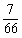 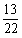 尺。故本题选D。 63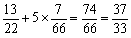 .【答案】A【解析】本题考查溶液问题。第一步：审阅题干。浓度问题给出重量比及部分溶液的浓度，则可通过赋值溶液质量，以方便求解。第二步：根据题中的比例关系，赋值鸡尾酒的总质量为100，则A种酒的质量为20，B种酒的质量为60，C 种酒的质量为20。设A种酒的酒精浓度为2x，则B种酒的酒精浓度为x。根据混合前后酒精总重量不变， 可列方程20×2x+60x+20×10%=100×20%，解得x=18%。因此A种酒的酒精浓度为2x=36%。故本题选A。64.【答案】C【解析】	本题考查约数。第一步：审阅题干。要求将三罐油平均分成若干等份且每份尽可能多，即为求三辆油罐车运输量的 最大公约数。第二步： 、 、 的最大公约数为 ，因此至少可满足（ + + ）÷ =151台农用机的需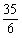 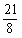 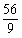 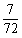 求。故本题选C。65.【答案】A【解析】本题考查基础应用。设每包A4纸价格为x元，B5纸为（x-2）元，根据题意有5x+6（x-2）=197，解得x=19，即每包A4纸价格 为19元，B5纸价格为17元。购买A4、B5纸张的费用相同，那么该费用至少应为323元（17、19的最小公 倍数），则总费用至少为2×323=646元。故本题选A。66.【答案】B【解析】恰有1人精通德语的情况为 =6种，从5人中任意选出3人的情况为 =10种。因此题干所求概率为 =0.6。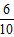 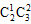 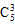 故本题选B。67.【答案】D【解析】根据题意可知，两村分别卖出40%的牛后还剩余9600×（1-40%）=5760头牛，甲村赠送120 头牛给乙村后，甲、乙两村各有5760÷2=2880头牛，则甲村卖出40%后还剩2880+120=3000头牛。因此甲 村原有3000÷（1-40%）=5000头牛。故本题选D。68.【答案】C【解析】设有n个选手参赛，则总共有 局比赛，无论结果如何，每一局两名选手的总得分都 为2，则这次比赛所有选手总得分为2× =n（n-1），n为正整数。观察选项，只有C项满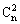 足，56=8×7。故本题选C。69.【答案】D【解析】根据图表可知，每行排列的数字个数为1、2、3、4、5……，与行数相同，且书写轨迹为“S”形，即偶数行从左往右开始书写，奇数行从右往左开始书写。则第6行应为16～21，第7行为22～28，第8行为29～36，且是从左往右书写，则35位于第8行第7列。 故本题选D。70.【答案】D【解析】设销售x天后，剩下的柴油是剩下的汽油的3倍。根据题意可知，102-7x=3×（150- 12x），解得x=12。故本题选D。71.【答案】C【解析】两组学生名字字数之差为10，设其中一组三个字名字的比另一组多x人。而两组学生的人 数相同，因此两个字名字的比另一组少x人。3x-2x=10，则x=10。故本题选C。72.【答案】D【解析】方法一：设选购甲种小鸡苗x只，则乙种小鸡苗（2000-x）只。要使这批小鸡苗的成活率不低于96%，即 ≥96%，解得x≤1200。且购买小鸡苗的总费用为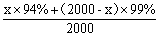 2x+3×（2000-x）=6000-x，x越大，总费用越小，即购买甲种小鸡苗1200只时总费用最小。因 此，要使小鸡苗成活率不低于96%，且买小鸡苗总费用最小，应选购甲种小鸡苗1200只，乙种小鸡苗2000-1200=800只。故本题选D。方法二：要使总费用最小，则购买甲种小鸡苗应尽量多。若使这批小鸡苗成活率为96%，由十字交叉法：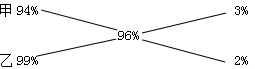 则甲、乙两种小鸡苗数量比为3:2。因此选购甲种小鸡苗2000× =1200只，乙种小鸡苗2000× 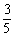 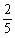 =800只。 故本题选D。73.【答案】A【解析】设商品成本为100，则一件盈利100×25%=25，另一件亏损100×13%=13。因此各 售出一件时盈利为 =6%。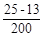 故本题选A。74.【答案】C【解析】正常情况下，一个星期（星期一到星期日）播出4+2+2=8集，播到第35集时，35÷8=4…… 3，由于第一集从星期三开始播，则第35集在4周后的星期五播出。专题报道在星期六到星期一播出，星 期二继续播放纪录片，剩余96-35=61集需要的时间为61÷8=7……5，即再播放7周后还剩5集，星期一到 星期五播放4集，则最后一集在星期六播出。故本题选C。75.【答案】D【解析】	本题考查基础应用。第一步：审阅题干。题干数据基本上都为分数，可根据整除法解题。第二步：东区获奖人数占总人数的 × = ，因此参赛总人数为15的倍数；南区获奖人数占总人数的 × = ，因此参赛总人数也为36的倍数。既是15的倍数又是36的倍数，只有D选项符合。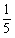 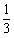 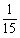 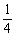 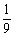 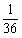 故本题选D。76.【答案】B【解析】本题考查位置类规律。第一步：观察图形。题干各图形相似度较高，线条位置发生变化，考虑位置类规律。题干相邻图形之间 只有一条线的位置发生移动，则问号处应只有一条线与前一图形不一致。第二步：分析选项，确定答案。A项：有两条线的位置与前一图形不一致，排除。 B项：有一条线的位置与前一图形不一致，当选。 C项：有三条线的位置与前一图形不一致，排除。D项：有三条线的位置与前一图形不一致，排除。故本题选B。77.【答案】B【解析】本题考查拼接类规律。第一步：观察图形。题干中图形呈现“凹凸有致”的特点，可以考虑拼接类规律。第二步：分析图形。如图所示，题干第一个图形的右侧边与第二个图形的上边互补，第三个图形的上边 与第二个图形的左侧边互补。因此，问号处图形的边应能与第三个图形按一定规律互补，即需要2个凸出来的锐角，B项符合。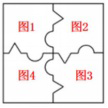 故本题选B。78.【答案】C【解析】本题考查位置类规律。第一步：观察图形。题干各组图形均为钥匙，仅有钥匙位置发生变化，可以考虑位置类规律。题干第一 组图形中，第二个图形由第一个图形上下翻转得到，第二组图形遵循此规律，则问号处图形应由前一个 图形上下翻转得到。第二步：分析选项，确定答案。A项：由前一个图形旋转180°得到，排除。B项：与前一个图形不是一个形状的钥匙，排除。 C项：由前一个图形上下翻转得到，当选。D项：与前一个图形不是一个形状的钥匙，排除。故本题选C。79.【答案】A【解析】本题考查属性类规律。第一步：观察图形。题干各图形规则美观，考虑对称性。题干各图形均为轴对称图形，对称轴依次顺时 针旋转45°，则问号处图形也应为轴对称图形，且有一条竖直的对称轴。第二步：分析选项，确定答案。A项：为轴对称图形，且有一条竖直的对称轴，当选。 B项：不是轴对称图形，排除。C项：对称轴为水平方向，排除。D项：对称轴为倾斜45°方向，排除。故本题选A。80.【答案】C【解析】本题考查形状类规律。第一步：观察图形。题干各组图形形状相似，可以考虑形状类规律。题干第一组图形中，前两个图形叠 加去同存异，得到第三个图形；第二组图形遵循此规律。第二步：分析选项，确定答案。A项：不符合题干叠加规律，排除。 B项：不符合题干叠加规律，排除。 C项：符合题干叠加规律，当选。D项：不符合题干叠加规律，排除。故本题选C。81.【答案】D【解析】本题考查数量类规律。第一步：观察图形。题干各图形相异，可以考虑图形数量类规律。题干第一组各图形中，罗马数字的数 值依次为：1、3、4；第二组各图形中三角形的个数依次为：1、3、（4），则问号处图形三角形个数应 为4。第二步：分析选项，确定答案。 A项：三角形个数为3，排除。B项：三角形个数为2，排除。C项：三角形个数为3，排除。D项：三角形个数为4，当选。故本题选D。82.【答案】C【解析】题干各图形均为中心对称图形，只有C项符合。 故本题选C。83.【答案】D【解析】本题考查数量类规律。第一步：观察图形。题干图形都为线条图形，线条方式较为多样化，棱角分明，可以考虑图形数量类规 律。各图形的锐角个数依次为2、3、4、5、6、（7），则问号处图形的锐角数应为7。第二步：分析选项，确定答案。 A项：图形的锐角数为8，排除。 B项：图形的锐角数为8，排除。 C项：图形的锐角数为6，排除。D项：图形的锐角数为7，当选。故本题选D。84.【答案】A【解析】题干每行各图形均由3种相同元素构成，且相邻图形中相同元素所在位置均不同，排除B、 C项。各图形中均有一种元素个数为2，且每一行三个图形中个数为2的元素均不同，排除D项。故本题选A。85.【答案】C【解析】题干第一组图形中，第一列和第四列阴影方格依次向下移动1格，第二列阴影方格依次向 上移动1格，第三列保持不变。第二组图形中，三角形也可视为四列，第一列和第二列阴影依次向上移动1格，第三列和第四列保持不 变，则问号处应为C项图形。故本题选C。86.【答案】B【解析】本题考查反对关系。第一步：分析题干词语间的关系。欧元和美元是反对关系，且欧元和美元均属于货币的一种。 第二步：分析选项，确定答案。A项：公斤和公里无明显联系，排除。B项：小说和散文二者为反对关系，且小说和散文均属于文学体裁的一种，当选。 C项：公里和小时无明显联系，排除。D项：阴性和阳性为矛盾关系，排除。故本题选B。87.【答案】A【解析】本题考查种属关系。第一步：分析题干词语间的关系。碧螺春是茶叶的一种，二者为种属关系，碧螺春的产地是江苏。 第二步：分析选项，确定答案。A项：大熊猫是动物的一种，二者为种属关系，大熊猫的产地是中国，当选。 B项：火锅是一种烹饪方式，与川菜不是种属关系，排除。C项：胡萝卜是蔬菜的一种，二者为种属关系，营养不是蔬菜的产地，排除。 D项：木兰是植物的一种，二者为种属关系，木兰的产地不是四川，排除。故本题选A。88.【答案】C【解析】本题考查工具关系。第一步：分析题干词语间的关系。刷牙时，牙刷和牙膏需要配套使用。 第二步：分析选项，确定答案。A项：车厢和司机不是配套使用，排除。 B项：斧头用来砍伐树木，排除。C项：书写时，钢笔和纸张需要配套使用，当选。 D项：温度是火焰的属性，排除。故本题选C。89.【答案】A【解析】本题考查组成关系第一步：分析题干词语间的关系。白洋淀里有渔船，橹是渔船的组成部分，为组成关系。 第二步：分析选项，确定答案。A项：图书馆里有书籍，扉页是书籍的组成部分，当选。 B项：管理是总经理的职能，排除。C项：芦不是水的组成部分，排除。 D项：治安是警察的职能，排除。故本题选A。90.【答案】A【解析】“湖水荡漾”为主谓结构，A项“春雨连绵”为主谓结构。 B项小溪是水草生长的场所，排除。C项花丛吸引蝴蝶，排除。D项“群星闪耀”构成主谓结构，但词语位置与题干相反，排除。 故本题选A。91.【答案】C【解析】题干第一个和第二个字符相同，第三个和第七个字符相同，第四个和第五个字符相同。观 察选项，只有C项符合。故本题选C。92.【答案】A【解析】本题考查其他关系。第一步：分析题干词语间的关系。荔枝的果期主要在夏季，短裤为夏季的服饰，蒲扇是夏季的纳凉工 具。第二步：分析选项，确定答案。A项：腊梅的花期主要在冬季，棉靴是冬季的服饰，火盆是冬季的取暖工具，当选。 B项：梯田主要按地区分布，而不是按季节，排除。C项：春分是春天的节气，小暑是夏季的节气，大寒是冬季的节气，排除。 D项：茶叶有春茶、夏茶、秋茶，不是在某一季节，排除。故本题选A。93.【答案】A【解析】珠海属于经济特区，A项陶笛属于乐器。B项黄岩岛是中沙群岛的组成部分，C项蝙蝠属于哺乳动物，D项航空母舰属于海军作业武器，均排除。 故本题选A。94.【答案】C【解析】选项逐一代入。A项，相机具有摄像功能，手机具有短信功能，但前后词语位置相反，排除。 B项，胶卷是摄像的工具，短信具有留言功能，前后关系不一致，排除。C项，摄影和摄像为并列关系，短信和微信也为并列关系，前后关系一致。D项，照相和摄像为并列关系，短信是通讯方式的一种，前后关系不一致，排除。 故本题选C。95.【答案】C【解析】选项逐一代入。A项，黄金和白银为并列关系，大衣属于衣服，前后关系不一致，排除。 B项，黄金属于金属，鞋帽和大衣为并列关系，前后关系不一致，排除。C项，黄金是制作首饰的一种原材料，牛皮是制作大衣的一种原材料，前后关系一致。 D项，黄金有价格，大衣有商标，但前后词语位置相反，排除。故本题选C。96.【答案】C【解析】本题考查社会类定义判断。第一步：分析定义要点。“公共信息资源”的定义要点：①面向全体社会公众；②具有公共性、广泛 性、基础性和公益性等特点。第二步：分析选项，确定答案。A项：“公安部信息共享系统”仅面向公安部门，而非社会公众，不符合①，排除。 B项：“客户个人诚信档案系统”仅面向银行，而非社会公众，不符合①，排除。C项：“国家气象部门建立的气象信息发布系统”是面向全体社会公众发布的，具有公共性、广泛性、 基础性和公益性等特点，符合①②，符合定义，当选。D项：“选课、评课、成绩管理系统”仅面向高校学生，而非社会公众，不符合①，排除。 故本题选C。97.【答案】C【解析】本题考查心理类定义判断。第一步：分析题干定义要点。“破窗效应”的定义要点：①环境中的不良现象被放任存在；②诱使人们 效仿，甚至变本加厉。第二步：分析选项，确定答案。A项：未体现人们效仿，不符合②，排除。 B项：未体现人们效仿，不符合②，排除。C项：“街道有些许纸屑”符合①，“人们最终会理所当然地将垃圾随处丢弃”符合②，符合定义，当 选。D项：未体现人们效仿，不符合②，排除。故本题选C。98.【答案】A【解析】本题考查经济类定义判断。第一步：分析定义要点。“商业秘密”的定义要点：①不为公众所知悉；②能为权利人带来经济利益；③采取保密措施。第二步：分析选项，确定答案。A项：云南白药的配方不为公众所知，且能为权利人带来经济利益，对外采取了保密的措施，符合定义 要点，当选。B项：“双十一”细则是对外公开的，不符合①，排除。 C项：管理规定不能产生经济利益，不符合②，排除。D项：三七片的功效和作用是对外公开的，不符合①，排除。 故本题选A。99.【答案】D【解析】本题考查经济类定义判断。第一步：分析定义要点。“市场区隔”的定义要点：①某一群特定消费者；②了解特定需求；③新产品 或新服务或新的沟通形式。第二步：分析选项，确定答案。A项：没有体现了解特定需求，不符合②，排除。B项：未体现针对某一群特定消费者了解其特定需求，不符合定义要点，排除。 C项：未体现针对某一群特定消费者了解其特定需求，不符合定义要点，排除。D项：“不定时进行市场调研”即了解特定需求，符合②，“更新产品”符合③，“年轻人”符合①，符合定义，当选。故本题选D。100.【答案】B【解析】本题考查科学类定义判断。第一步：分析定义要点。“生态工艺”的定义要点是：①社会物质生产；②无废料；③闭路循环。 第二步：分析选项，确定答案。A项：最后的“残留物”不符合②，排除。B项：属于产品生产过程，且无废料，符合①②，从原料到产品，剩余物最终又形成产品，体现了“闭 路循环”，符合③，符合定义，当选。C项：不属于“社会物质生产”，不符合①，排除。 D项：“废弃物”不符合②，排除。故本题选B。101.【答案】D【解析】本题考查科学类定义。第一步：分析定义要点。“环保产业”的定义要点是“以防治环境污染、改善生态环境、保护自然资源 为目的”。第二步：分析选项，确定答案。A项：研发含重金属废水处理设备，符合要点，排除。 B项：提供污染防治技术咨询，符合要点，排除。C项：成立综合回收公司用于尾矿的综合利用，符合要点，排除。D项：的目的是“提高产品质量”，不符合要点，不符合定义，当选。 故本题选D。102.【答案】B【解析】本题考查管理类定义判断。第一步：分析题干定义要点。“或有负债”的定义要点：①过去的交易或事项形成的潜在义务；②迄今 尚未完全确定；③通过将来不确定的事项的发生或不发生予以证实。第二步：分析选项，确定答案。A项：准备接受侵权赔偿金不属于潜在义务，且是确定的事项，不需要将来不确定的事项予以证实，不 符合①②③，排除。B项：已出售的商品属于过去的交易，符合①，商品出售后是否会出现质量问题无法确定，符合②，需 要通过将来的情况予以证实，符合③，符合定义，当选。C项：合同尚未签订，不存在“过去的交易或事项”，不符合①，排除。D项：准备支付违约金是确定的事项，不符合②，排除。 故本题选B。103.【答案】A【解析】“定点超越”的定义要点：①与竞争对手或某一方面的领先者进行对比；②发现自己的优势和不足，或寻找领先者领先的原因。A项仅体现甲企业提出一套服务策略，不符合①②，不符合定义。B项“对比乙企业的成功模式”“改进了销售战略”，C项“向标杆单位乙电厂学习，找到了自身短板”，D项“仔细研究行业领头羊乙公司的生产模式后，对其产品进行了包装组合”，均符合①②，排 除。故本题选A。104.【答案】A【解析】“充分条件”的定义要点是“如果一个句子真，那么另一个句子必定是真”。A项如果一 个数能被4整除，那么这个数也能被2整除，因此前一个句子是后一个句子的充分条件。B、C、D项中如果前一个句子为真，均不能确定后一个句子的真假，不符合要点，排除。 故本题选A。105.【答案】D【解析】“语言规划”的定义要点是“对语言文字及其使用进行人工干预与管理”。A项“立法推广普通话”、B项“制定简化字总表”和C项“规范网络用语”，均是对人们使用何种语言 文字以及如何使用进行干预和管理，符合要点，排除。D项语言教育泛指任何语言的教导行为与学习行为，发展语言教育产业并不是“对语言文字及其使用进 行人工干预与管理”，不符合要点，不属于语言规划。故本题选D。106.【答案】A【解析】本题考查削弱论证。第一步：分析题干论点论据。论点：酵素有减肥功效。论据：酵素里还含有微量的酶，其中以糖化酶和蛋白酶为主，这些酶可以将糖转化为细胞可用的物质。 第二步：分析选项，确定答案。A项：说明酵素中能将糖转化为其他物质的酶无法在人体内发挥作用，最能反驳商家关于酵素能减肥的 观点，当选。B项：讲的是“不合格的酵素类产品”，无法说明酵素不具有减肥功效，排除。 C项：支持商家的观点，排除。D项：“促进肠道蠕动”与减肥的关系不明确，不能反驳商家的观点，排除。 故本题选A。107.【答案】B【解析】论点：不能由“M大学的师生从校图书馆外借出的书籍数量逐年递减”得出“M大学图书馆 藏书的利用率在逐渐递减”的结论。A项利用率是否很难统计与论点无关，排除。B项说明虽然图书外借量逐年递减，但在图书馆内阅读藏书的师生人数逐年递增，因此不能得出M大学图 书馆藏书的利用率在逐渐递减的结论，最能加强论点。C项讲座数量与图书馆藏书的利用率无关，排除。D项电子书不同于图书馆的藏书（实体书），也属于无关项，排除。 故本题选B。108.【答案】D【解析】本题考查相似结构。第一步：分析题干结构。由个体曾经贫困最后获得成功的几个事例推出贫困也是一笔财富，题干是由部 分属性推出整体属性的过程。第二步：分析选项，确定答案。A项：强调练习的重要性不涉及部分属性和整体属性，与题干结构不相似，排除。B项：绘画的人常画，唱歌的人常唱，类比写作的人要常写作，与题干结构不相似，排除。 C项：说明的是这些例子的共性，与题干结构不相似，排除。D项：由个体经历苦痛获得成功的几个事例推出苦痛造就成功，属于部分属性推出整体属性的过程，与 题干结构相似，当选。故本题选D。109.【答案】D【解析】由“只有不到一半的被调查者认为社会上大多数人可信”，可知存在被调查者不认为社会 上大多数人可信，因此D项正确。A项，题干不能说明社会上多数人的看法。B项，由题干并不能推出是否存在“多数人不可信”的看法。 C项，由题干并不能推出是否存在“少数人可信”的看法。故本题选D。110.【答案】C【解析】根据题干“正是因为人们接触过多信息，导致想法增多”可知是人们随时随地获取信息、 过多接触信息导致想法增多，A项颠倒因果关系，不能推出。题干未提及人们的痛苦增加，B项不能推出。由“当过多想法无法实现时，人们会利用各种信息填充大脑，让无法实现的想法所带来的焦虑暂时不进入脑海”可知人们的大脑有办法避开痛苦的事情，C项可以推出。 题干未提及减少获取额外信息就能减少痛苦，D项不能推出。故本题选C。111.【答案】C【解析】论点：长明环境可能导致新生儿睡眠和苏醒的节律发生紊乱。 论据：长时间照明会扰乱幼鼠脑细胞中调节睡眠与苏醒节律的生物钟。论点讲的是“新生儿”，而论据讲的是“幼鼠”，因此需要在“人”与“鼠”之间建立联系，排除A、D 项。B项讨论的是照明光线强度，而论证讨论的是照明时长对生物钟的影响，因此B项属于无关项，排除。 故本题选C。112.【答案】B【解析】“除非P，否则Q”等价于“只有P，才非Q”，因此老王的话等价于“只有你在今天之内按 照合同要求支付货款，我才不会将你告上法庭”，即“﹁老王将老李告上法庭→老李在今天之内按照合 同要求支付货款”，A、C、D项均正确，只有B项与题干判断不同。故本题选B。113.【答案】B【解析】A项，题干并未提及改变浪费陋习是否很难，无法推出。B项可由“是一种应该被彻底改变的生活陋习”推出，“应该被彻底改变”说明浪费不应该出现。 C项，由“浪费与经济发展、生活富裕没有必然的关系”可知是错误的。D项，题干第一句可翻译为“浪费→我们的劳动和创造全部或部分做了无用功”，“部分劳动打了水 漂”肯定后件，不能推出肯定前件。故本题选B。114.【答案】B【解析】本题考查削弱类。第一步：分析题干论点论据。论点：图灵测试用于测试某机器是否能表现出与人相同或无法区分的智能，则其有效性在于通过测试的 机器具有与人相同或无法区分的智能。论据：无。第二步：分析选项，确定答案。A项：说明测试结果不稳定且具有主观性，此次通过测试的机器下一次不一定能通过，能够质疑图灵测 试的有效性，排除。B项：我们会不会根据图灵测试的结果判断机器是否具备智能，与图灵测试是否有效无关，我们还是会 用人类的标准进行判断，只能说明没必要进行图灵测试，而不能质疑其有效性，当选。C项：指出通过测试的机器与人类智能的差别，即当问这些机器一些涉及人类隐藏情绪或需要洞察力的问题时，人们可能就会分辨出机器与人的区别，能够质疑图灵测试的有效性，排除。D项：指出通过测试的机器与人类智能的差别，即当问这些机器一些涉及人类隐藏情绪或需要洞察力的 问题时，人们可能就会分辨出机器与人的区别，能够质疑图灵测试的有效性，排除。故本题选B。115.【答案】B【解析】本题考查结论类。第一步：阅读题干，判断材料类型。本题为结论类题目，仔细阅读材料信息。 第二步：联系材料，分析选项。A项：题干仅说明抗氧化剂可以清除体内多余自由基，但未说明清除体内多余的自由基只能靠抗氧化 剂，排除。B项：由“外界环境中的阳光辐射、空气污染等都会使人体产生更多活性氧自由基”和“活性氧自由基正是人类衰老的根源，而抗氧化剂可以有效清除体内多余的自由基”，可推出人的衰老速度可能由环境 决定，也可能受抗氧化剂的影响，当选。C项：题干没有说明空气污染会影响抗氧化剂的效果，排除。D项：抗氧化剂可以影响人的衰老速度，但不等同于可以延长人的寿命，排除。 故本题选B。116.【答案】B【解析】本题考查比重作差。第一步：查找相关材料。题干命题点的对应材料在第一段，即2015年国家自然科学基金委全年共接收173017项各类申请，同比增长约10%，择优资助各类项目40668项，比上年增加1579项。 第二步：根据已知条件解题。2015年国家自然科学基金委全年平均资助率较2014年增长 -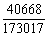 ，即减少1.6个百分点，B项与之最接近。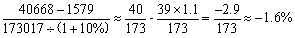 故本题选B。117.【答案】B【解析】本题考查现期比重。根据文字材料第一段和第三段可知，2015年地区科学基金资助的直接费用为10.96亿元，国家自然科学基金委资助直接费用为218.8亿元。因此2015年地区科学基金资助的直接费用占总额的比重为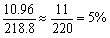 。故本题选B。118.【答案】B【解析】本题考查现期平均量。根据文字材料第二段可知，重点项目资助625项，直接费用17.88亿元。因此2015年重点项目的平均资助强度为 万元。故本题选B。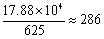 119.【答案】C【解析】本题考查基期计算。根据材料第三段可知，青年科学基金资助16155项，比上年减少266项，平均资助率24.6%，同比下降0.7个百分点。因此2014年国家自然科学基金委共接收青年科学基金的申请数为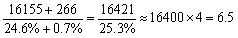 万顷。故本题选C。120.【答案】D【解析】本题考查综合分析。A项错误：根据材料第二段可知，重点项目资助625项，直接费用17.88亿元。重大项目资助20项，直接费用3.18亿元，则重点项目的平均资助强度为 ，重大项目的平均资助强度为 ，重点项目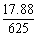 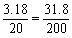 平均资助强度分子小且分母大，因此重点项目的平均资助强度小于重大项目的平均资助强度，排除。 B项错误：根据材料第二、三段可知，2015年面上项目资助16709项，比上年增加1709项，青年科学基金资助16155项，比上年减少266项，则2014年面上项目资助项数为16709-1709=15000项，2014年青年科学基金资助项数为16155+266=16421项，前者少于后者，排除。C项错误：根据材料第二、三段可知，2015年面上项目平均资助率为22.9%，青年科学基金资助平均资助率24.6%，前者低于后者，排除。D项正确：根据材料第二、三段可知，2015年重点项目资助增长率为3.3%，地区科学基金资助2829项，比上年增加78项，则其增长率为 ，前者高于后者，当选。故本题选D。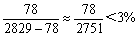 121.【答案】C【解析】本题考查查找数据。题干命题点的对应材料在表格，即在全国居民消费价格指数中，增幅最大的是食品，为11.8%。故本题选C。122.【答案】A【解析】本题考查查找数据。第一步：查找相关材料。题干命题点的对应材料在表格，即第三、四列数据。第二步：根据已知条件解题。8个指标的城市与农村的居民消费价格指数均为同比上升，因此这8个指标的涨跌变化方向均一致。故本题选A。123.【答案】B【解析】本题考查查找数据。第一步：查找相关材料。题干命题点的对应材料在折线图，即月度环比曲线。第二步：根据已知条件解题。比上月下降，即月度环比增长率为负数。根据折线图可知，在我国居民消 费价格月指数中，比上月下降的月份有3月和11月，共2个月。故本题选B。124.【答案】D【解析】本题考查简单计算。第一步：查找相关材料。题干命题点的对应材料在表格，即第二、四列数据。第二步：根据已知条件解题。在城市与农村的居民消费价格指数中，交通和通信相差1.3%- 0.2%=1.1%，烟酒及用品相差3.0%-2.4%=0.6%，食品相差12.4%-11.6%=0.8%，家庭设备用品   及维修服务相差2.7%-1.5%=1.2%。因此差异最大的指标项目为家庭设备用品及维修服务。故本题选D。125.【答案】B【解析】本题考查综合分析。A项错误：根据表格可知，2011年我国城市居民消费价格涨幅为5.3%，农村为5.8%，前者低于后者，排除。B项正确：根据表格可知，城市医疗保健和个人用品涨幅为3.4%，全国为3.4%，两者一致，当选。C项错误：根据表格可知，在食品消费中，农村居民消费价格增长12.4%，城市增长11.6%，前者高于后者，排除。D项错误：根据表格可知，涨幅最大的是食品类消费的价格，排除。 故本题选B。126.【答案】B【解析】本题考查现期比重。根据文字材料第一段和第三段可知，2015年地区科学基金资助的直接费用为10.96亿元，国家自然科学基金委资助直接费用为218.8亿元。因此2015年地区科学基金资助的直接费用占总额的比重为。故本题选B。127.【答案】B【解析】本题考查现期平均量。根据文字材料第二段可知，重点项目资助625项，直接费用17.88亿元。因此2015年重点项目的平均资助强度为 万元。故本题选B。128.【答案】C【解析】本题考查基期计算。根据材料第三段可知，青年科学基金资助16155项，比上年减少266项，平均资助率24.6%，同比下降0.7个百分点。因此2014年国家自然科学基金委共接收青年科学基金的申请数为万顷。故本题选C。129.【答案】D【解析】本题考查综合分析。A项错误：根据材料第二段可知，重点项目资助625项，直接费用17.88亿元。重大项目资助20项，直接费用3.18亿元，则重点项目的平均资助强度为 ，重大项目的平均资助强度为 ，重点项目平均资助强度分子小且分母大，因此重点项目的平均资助强度小于重大项目的平均资助强度，排除。 B项错误：根据材料第二、三段可知，2015年面上项目资助16709项，比上年增加1709项，青年科学基金资助16155项，比上年减少266项，则2014年面上项目资助项数为16709-1709=15000项，2014年青年科学基金资助项数为16155+266=16421项，前者少于后者，排除。C项错误：根据材料第二、三段可知，2015年面上项目平均资助率为22.9%，青年科学基金资助平均资助率24.6%，前者低于后者，排除。D项正确：根据材料第二、三段可知，2015年重点项目资助增长率为3.3%，地区科学基金资助2829项，比上年增加78项，则其增长率为 ，前者高于后者，当选。故本题选D。130.【答案】D【解析】本题考查比重作差。第一步：查找相关材料。题干命题点的对应材料在第一、二段，即2015年面上项目资助项数为16709 项，比上年增加1709项，占总项目数的41%，2015年总资助项数为40668项，比上年增长1579项。第二步：根据已知条件解题。2015年面上项目资助项数占总资助项数的比重较上一年增加41%-，即增加2.5个百分点，D项与之最接近。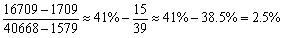 故本题选D。131.【答案】B【解析】本题考查现期平均量。根据文字材料第一段可知，“十一五”期间我国货物进口总额为52809亿美元。则“十一五”期间，我国平均每年货物进口总额为 亿美元，B项与之最接近。故本题选B。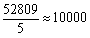 132.【答案】A【解析】本题考查基期计算。根据文字材料第一段可知，“十一五”期间，我国货物出口总额63997亿美元，比“十五”期间增长1.7 倍。则“十五”期间，我国货物出口总额为 ＜ =32000亿美元，只有A项符合。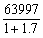 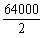 故本题选A。133.【答案】A【解析】本题考查增长量比较。根据柱形图和折线图可知，2006年货物进出口总额同比增长量为	≈ ×  =	=3520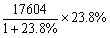 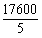 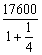 亿美元；2007年为21766-17604≈4000亿美元；2008年为25633-21766≈3900亿美元；2010         年为29728-22075＞7000亿美元，因此2006年同比增量最低。故本题选A。134.【答案】B【解析】本题考查基期计算。第一步：查找相关材料。题干命题点的对应材料在文字材料第二段，即2009年我国货物出口总额跃居世界第一位，占全球出口比重由‘十五’末的7.3%提高到9.6%；2010年我国货物进出口再创历史新 高，其中，出口15779亿美元，增长31.3%。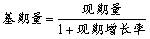 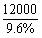 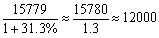 第二步：根据已知条件解题。根据		可知，2009年我国货物出口额为亿美元，则2009年全球货物出口总额为	=125000亿美元，B项与之最接近。 故本题选B。135.【答案】D【解析】本题考查综合分析。A项错误：根据文字材料第二段可知，2009年我国货物进口总额上升至世界第二位，则2008年我国货物进口总额排名低于世界第二，排除。B项错误：根据材料可知，2007年货物出口总额突破1万亿美元，进出口总额21766亿美元，无法得知2007年我国货物进口总额的具体情况，排除。C项错误：根据材料无法推出“十五”期间我国货物进出口总额增长情况，排除。D项正确：根据文字材料第二段可知，2010年进出口均比“十五”末增长1.1倍，由于年份差相同，则只需要比较增长率，而进出口均增长1.1倍，说明增速差不多，则年平均增长率差不多，当选。故本题选D。